Given the network configuration below, with a campus network prefix of /16, assign IP addresses and network prefixes to all device interfaces and clearly indicate the network address and prefix on each link using the annotate command in GNS3. Take a screenshot of your GNS3 project panel and include in your answer. Setup static routing where appropriate. 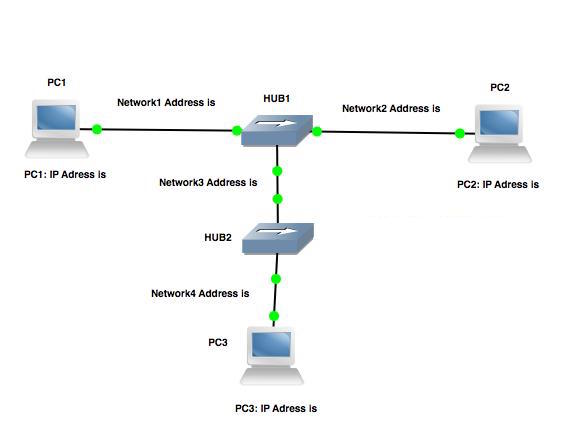 Fig. 1: Problem 1Configure the PCs and setup routing tables where appropriate.Start Wireshark on PC1 and PC3.Ping PC3 from PC1PC1% ping PC3 –c 2Save the captured data (ICMP and ARP messages).Find the ARP reply and response on Network1 and Network4, and extract the Ethernet/MAC addresses being exchanged.Find the ICMP Request and Reply datagrams on Network1 and Network4, and extract the IP Source and Destination addresses and the Ethernet Frame Source and Destination addresses.Include the above extracted frames of your Wireshark output to support your responses, highlighting the required fields in parts a) and b).